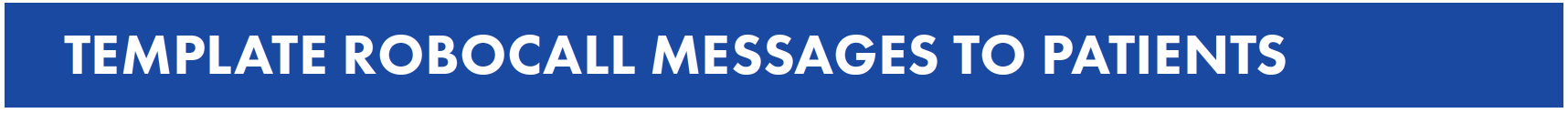 Providers can modify these messages to recall pediatric patients back to the office for needed immunizations and checkupsMessage 1: “Hi there! My name is [your name] and I am calling from [your doctor/clinic name]. I am calling to let you know that your child is due for some routine shots. We are committed to keeping your family healthy, especially during a pandemic, so we are taking extra precautions to make it safe to come in! Please call us back at [your number] to schedule a visit.”Message 1 in Spanish:"¡Hola! Mi nombre es [your name] y estoy llamando de parte de [your doctor/clinic name]. Le llamo para informarle que a su hijo(a) le toca recibir ciertas vacunas de rutina. Estamos comprometidos a mantener a su familia saludable, especialmente durante una pandemia, por lo que estamos tomando precauciones adicionales para que sea seguro venir a vernos. Por favor llámenos al [your number] para hacer una cita. Gracias".Message 2:“Hi there, this is [your name ] from [your doctor/clinic name]. We are calling to let you know that we are open and ready to continue with checkups and shots for your child. We want to reassure you that we are taking every precaution to keep your family safe while visiting our office. Please call us at [your number] to schedule a visit as soon as possible. Thank you.”Message 2 in Spanish:“Hola. Mi nombre es [your name] y estoy llamando de parte de [your doctor/clinic name]. Le llamamos para informarle que estamos abiertos y listos para continuar con los chequeos médicos y las vacunas para su hijo(a). Queremos asegurarle que estamos tomando todas las precauciones para mantener a su familia segura mientras visita nuestra clínica. Por favor llámenos al [your number] para hacer una cita lo antes posible. Gracias”.Message 3:“Hi there, this is [your name ] from [your doctor/clinic name]. We are calling to let you know that we are open and taking extra precautions to keep your family safe during visits. Our records show that [child’s name] is due for a checkup and routine shots!  Don’t wait to vaccinate. Please call us at [your number] to schedule a visit as soon as possible. Thank you.”Message 3 in Spanish“Hola. Mi nombre es [your name] y estoy llamando de parte de [your doctor/clinic name]. Le llamamos para informarle que estamos abiertos y estamos tomando precauciones adicionales para mantener a su familia segura durante las citas. ¡Nuestros registros muestran que [child’s name] necesita un chequeo médico y vacunas de rutina! No espere para vacunarlo(a). Por favor llámenos al [your number] para hacer una cita lo antes posible. Gracias".